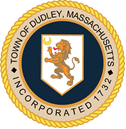 Dudley Board of HealthMeeting MinutesAugust 30, 2022The regularly scheduled meeting of the Dudley Board of Health was called to order at 4:33PM by Jennifer Cournoyer, Chairman and the pledge was recited. Members present: Jennifer Cournoyer -Chairman, Roberta Johnson-Public Health Nurse, Lorri Ducharme Also Present: Camille Griffin – Health Agent, Jonathan Ruda Town Administrator, Steve Skowyra from SS Skowyra Construction, Leslie & Craig Graham of 34 Klondike RoadDocuments physically identified, discussed, considered, or voted by the Board: Proposed Septic Plans for 34 Klondike Road, Massachusetts Department of Public Health Baseline Capacity Assessment Timeline. 34 Klondike Road Steve Skowyra – This plan came about because their current septic system is giving them trouble. You can see there are a lot of constraints with the size of the lot and the amount of area the house takes up. So, what we are proposing to put in a tight tank in the driveway in the front of the house and use the existing tank as a pump chamber. The engineer determined it was a sound tank and we can use it. Jennifer Cournoyer– It’s a 2500-gallon tight tank that will be three feet from the road and eight feet from the house. Does the board have any questions. Lorri Ducharme – Being that close to the road is there any risk to damage with cars driving over it. Steve Skowyra – No the manhole cover is inside the property lines and won’t be in the street. Jennifer Cournoyer – Are you sure of the setbacks from the road Steve Skowyra – yes, we had a survey done before this was designed so there is no question on that. Lorri – I make a motion to allow for a variance for a 3ft setback from the road and an 8 ft setback from the house for the septic design on 34 Klondike Road. Roberta Johnson – Seconds the motionRoll Call Vote Lorri Ducharme AyeRoberta Johnson Aye Jennifer Cournoyer – AyePasses UnanimouslyDrought ConditionJennifer Cournoyer – As you know the state is in a level 3 critical drought. The public water supply has been suffering in many towns and we wanted to bring this up for private well owners. Your well can go dry. So, we wanted to give a reminder to conserve your water and be mindful of what you are doing. We did get a little bit of rain, but it wasn’t enough. We are still in the same situation. Trash ConcernsJennifer Cournoyer – The Board of Health will be working with the Police Department and the town to try and implement ways to pick up trash and clean up the area. There was a discussion at the selectmen’s meeting that was brought up by a citizen and they were bringing up one item but there is a trash issue in general so instead of banning one item we are going to work with the town to come up with creative ways to help this problem. Jon Ruda – If you can contact the highway superintendent and see about getting a work release program with the sheriff's office. They have always been good about coming and doing roadside cleanup. Jennifer Cournoyer – That’s a great idea and I will do that this week. Thank-you. Updates on Bike Rodeo Roberta Johnson – We talked about how we can start a little earlier planning this event. Overall, it was a little better this year but still not the turnout we were hoping for. In October when we do the spooktacular and in December we want to put together some save the date cards to hand out. If we keep doing that, we might increase the turnout. We will be reaching out to the PTO. I heard from a few parents that they didn’t know anything about it so I don’t know that it was advertised well at the individual schools. Jennifer Cournoyer – We are thinking of doing it the Thursday after the strawberry festival so that we can do more advertising at the strawberry festival. We also wanted to have different groups with booths there like the boy scouts and girl scouts. We also wanted to offer food as well. It’s also not just for bicycles. You can come down with roller blades or scooters, anything with wheels. Lorri Ducharme – I think resources is going to be big. Maybe even using church bulletins. Food is also going to be a big thing especially having it on a Thursday night. Jon Ruda – We also have a social media person now. Her name is Joy so she can get involved in posting advertisements for the event. Jennifer Cournoyer – We are going to give it a try and keep talking and planning each month and see what we can do. If anyone watching has any ideas, feel free to contact the Board of Health Office. Public Health Nurse Report/CommentsRoberta Johnson – I have seen a raise in cases. We had 53 cases which is a lot compared to other months we have had less than 20. I was thinking about a clinic for the Flu Vaccine, and I have sent an email but have not heard back. I have been focusing on that mostly. I don’t know if we want to do a joint one with Webster maybe that is something we can work with Camille on. Camille Griffin – I absolutely would be open to doing a joint one. Let me bring it to the staff in Webster and see what we can come up with for a date. Health Agent Report/CommentsCamile Griffin - The state department of public health will be performing a baseline compacity assessment in the coming weeks. I have already provided emails to DPH. This is an assessment at no cost to the municipality. This is just to help DPH get a better idea of how they can support us. The second phase is the workforce survey and that is the part for all of you to fill out. That will be starting September 20th and it’s all anonymous. Fill it out as honestly and accurately as possible. They will be specific to each person. The third phase will be requesting documentation and we will be providing examples of plan reviews, inspection reports, etc. I will be working closely with Amanda getting them that documentation. Jon Ruda – What is the goal of this assessment?Camille Griffin – It’s to have the state better serve the communities in how they can allocate resources particularly funding. They can’t take away what we already have guaranteed to us until June of 2024, but this will possibly raise it if they recognize that we don’t have enough inspectional services. Approval of Minutes July 19, 2022Roberta Johnson – I make a motion to accept the minutes as they are writtenJennifer Cournoyer – I second the motionRoll Call Roberta Johnson AyeJennifer Cournoyer Aye Lorri Ducharme abstains. Public/Board CommentsLorri Ducharme – I did inspect one salon and there were no issues. I did also pop into Golden Nails but I do need to go back. There were some things they need to update. So I will be getting back there as soon as possible. Jennifer Cournoyer – Our next meeting is set for Tuesday September 20th. Also just to remind people to please empty any standing water and protect yourself the best way possible from the sun and mosquitos AdjournLorri Ducharme – I make a motion to adjourn today’s meeting Roberta Johnson – I second the motionRoll Call Vote: Roberta Johnson AyeLorri Ducharme Aye Jennifer Cournoyer AyeMeeting adjourned at 5:06PM	Respectfully submitted,Amanda JacobsonBoard of Health Clerk